CURRICULUM VITAE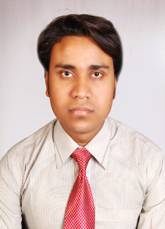 DHANANJAY CHOUDHURYDurganagar (MQ-135)Brajrajnagar,Jharsuguda,ODISHA- 768216E mail ID:dhananjay.brjn@gmail.comMobile:8085481181/9124418882To be part of an organization where I can apply my knowledge, learn new technique and acquire new skills, to be able to build an organization of my own and contribute constructively for the betterment of the society.First Division B.Tech  In Mechanical Engg. With  7.3 CGPA  From Aryan Institute Of Engg & Technology , Bbsr,Odisha In 2015First Division Diploma in Mechanical Engg.  With 75% of mark from R.I.T. Kalunga, Rourkela in 2012 .Third Division in C.H.S.E with 49% of mark from B.N. College Brajrajnagar in 2008.Third Division in H.S.C with 45% of mark from Orient Colliery High School Brajrajnagar Jharsuguda Odisha in 2006.Previously Working as a junior Engg at MSP Metallics LTD. In pellet Benefication plant.jharsuguda, Odisha,from 21 April 2012 to Nov 2014Now Working as a  Sr. Engineer at Rashi Steel & Power  Ltd in pellet Benefication plant , Bilaspur,Chhattisgarh from 14 Nov  2014 to till date.JOB RESPONSIBILITY:- Mechanical Maintenance Shift in-Charge in pellet Benefication plant.Course-ADCA from NICE-Center, Brajrajnagar			Name- 			DhananjayChoudhury			Father’s Name- 		PremNathChoudhury			Date of Birth- 		12.005.1991			Sex- 				Male			Marital status-  		Unmarried			Nationality- 		Indian			Hobbies-         		Listening music,browsing,talking			Language efficiency- 	Hindi, English, OriyaDurganagar, Brajrajnagar,Jharsuguda, Odisha                        PHONE NO. - 8085481181/9124418882I hereby declare that the details furnished above are true to the best of my knowledge and belief, and I bear the responsibility for the correctness of the above mentioned particulars.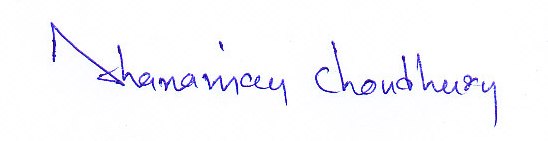 Place: Brajrajnagar				DHANANJAY CHOUDHURY